How to Write A Good Conclusion ParagraphIn a conclusion paragraph, you summarize what you’ve written about in your paper. When you’re writing a good conclusion paragraph, you need to think about the main point that you want to get across and be sure it’s included. If you’ve already written a fabulous introductory paragraph, you can write something similar with different wording. Here are some points to remember:Use your introductory paragraph as a guide. You may have started by saying, “There are three classes at school that I absolutely can’t wait to go to every day.” You can start your conclusion by saying, “Gym, Math, and Art are the three classes I try to never miss.”If it’s a longer paper, a good place to start is by looking at what each paragraph was about. For example, if you write a paper about zoo animals, each paragraph would probably be about one particular animal. In your conclusion, you should briefly mention each animal again. “Zoo animals like polar bears, lions, and giraffes are amazing creatures.”Leave your readers with something to think about. Suggest that they learn more with a sentence like, “We have a lot to learn about global warming.” You can also give them something to do after reading your paper. For example, “It’s easy to make your own popsicles. Grab some orange juice and give it a try!”Summary: How to Make a Good Conclusion ParagraphRemember that it’s important to wrap up your writing by summarizing the main idea for your readers. This brings your writing to a smooth close and creates a well-written piece of work.What is a conclusion paragraph?A conclusion is what you will leave with your readerIt “wraps up” your essayIt demonstrates to the reader that you accomplished what you set out to doIt shows how you have proved your thesisIt provides the reader with a sense of closure on the topicStructureA conclusion is the opposite of the introductionRemember that the introduction begins general and ends specificThe conclusion begins specific and moves to the generalEssay StructureSo, if we use shapes to demonstrate the essay’s content, it would look like this:Introduction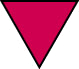 Thesis statementBody of Essay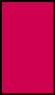 Rephrased thesis statement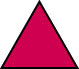 ConclusionWhat to includeYour conclusion wraps up your essay in a tidy package and brings it home for your readerYour topic sentence should summarize what you said in your thesis statementThis suggests to your reader that you have accomplished what you set out to accomplishDo not simply restate your thesis statement, as that would be redundantRephrase the thesis statement with fresh and deeper understandingYour conclusion is no place to bring up new ideasYour supporting sentences should summarize what you have already said in the body of your essayIf a brilliant idea tries to sneak into the final paragraph, you must pluck it out and let it have its own paragraph in the body, or leave it out completelyYour topic for each body paragraph should be summarized in the conclusionWrap up the main pointsYour closing sentence should help the reader feel a sense of closureYour closing sentence is your last word on the subject; it is your “clincher”Demonstrate the importance of your ideasPropel your reader to a new view of the subjectEnd on a positive noteYour closing sentence should make your readers glad they read your paperStrategies for an effective conclusionPlay the “So What” Game.When you read a statement from the conclusion, ask yourself, “So what?” or “Why should anybody care?”Ponder that question and answer itBasically, I’m just saying that education was important to DouglassSo what?Well, it was important because it was a key to him feeling like a free and equal citizenWhy should anybody care?That’s important because plantation owners tried to keep slaves from being educated so that they could maintain control. When Douglass obtained an education, he undermined that control personally.Return to the theme or themes in the introductionThis brings the reader full circleIf you begin by describing a scenario, you can end with the same scenario as proof that your essay is helpful in creating a new understandingRefer to the introductory paragraph by using key words, or parallel concepts and images that you also used in the introductionSummarizeInclude a brief summary of the paper’s main points, but don’t simply repeat things that were in the paperPull it all togetherShow your reader how the points you made and the support and examples you used fit togetherInclude a provocative insight or quotation from the research or reading you did for the paperPropose a course of action, a solution to an issue, or questions for further studyPoint to broader implicationsA paper about the style of writer, Virginia Woolf, could point to her influence on other writers or later feministsConcluding strategies that do not workBeginning with an unnecessary, overused phraseThese may work in speeches, but they come across as wooden and trite in writing“in conclusion”“in summary”“in closing”“as shown in the essay”Stating the thesis for the very first timeIntroducing a new idea or subtopic in your conclusionMaking sentimental, emotional appeals that are out of character with the rest of the paperIncluding evidence (quotations, statistics, etc.) that should be in the body of the paperIneffective conclusions“That’s My Story and I’m Sticking to It”Restates the thesis and is usually painfully shortDoes not push ideas forwardWritten when the writer can’t think of anything else to sayExampleIn conclusion, Frederick Douglass was, as we have seen, a pioneer in American education, proving that education was a major force for social change with regard to slavery.“Sherlock Holmes”State the thesis for the first time in the conclusionWriter thinks it would be more dramatic to keep the reader in suspense and then “wow” them with the main idea, as in a Sherlock Holmes mysteryReaders want an analytical discussion of the topic in academic style, with the thesis statement up front“America the Beautiful”Draws on emotion to make its appealOut of character with the rest of the paper“Grab Bag”Includes extra information thought of or found but couldn’t integrate into the main bodyCreates confusion for the readerConclusion outlineTopic sentenceFresh rephrasing of thesis statementSupporting sentencesSummarize or wrap up the main points in the body of the essayExplain how ideas fit togetherClosing sentenceFinal wordsConnects back to the introductionProvides a sense of closure